Research FellowROLE DESCRIPTION	MAIN DUTIES AND RESPONSIBILITIESCarrying out interviews with senior policing role-holders and project leads at national, regional and local levels  Carrying out ethnographic fieldwork (interviews, focus groups and observations) with police officers and police staff in the partner police forces, both within police buildings and in public settings Carrying out ethnographic fieldwork (interviews, focus groups and observations) with members of the public in the partner police force areas Analysing data Managing aspects of the project such as ethical approval, liaison with partners and project administration Plan and manage research activity in collaboration with a research team which is based at multiple sites (Edinburgh Napier, Keele, Dundee and UCL) Organising events Regular liaison with partners and participation in external research networks Dissemination of research results at conferences and other events Preparation of joint peer-reviewed publications Contribute to and/or develop proposals to secure future research fundingThe post-holder will be expected to work both on site in Edinburgh as well as remotely with the wider team via MS Teams and email. Travel restrictions permitting, there will be occasional in-person team meetings in Scotland and in England. Travel will be expected for fieldwork (within Scotland), project meetings, events and conferences. Role model the University’s values & behaviours;Be responsible for ensuring that the information and records processed (received, created, used, stored, destroyed) on behalf of the University are managed in compliance with ALL applicable legislation, codes and policies e.g. Data Protection, Information Security and Records Management.PERSON SPECIFICATION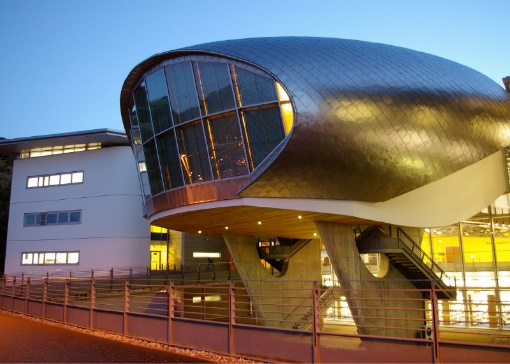 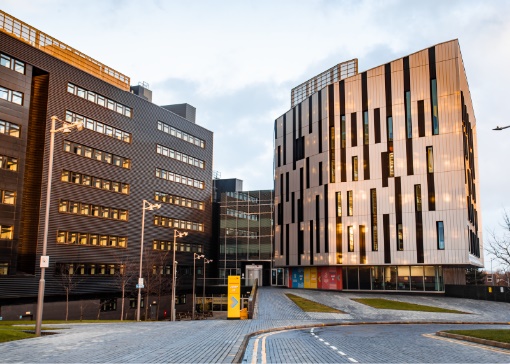 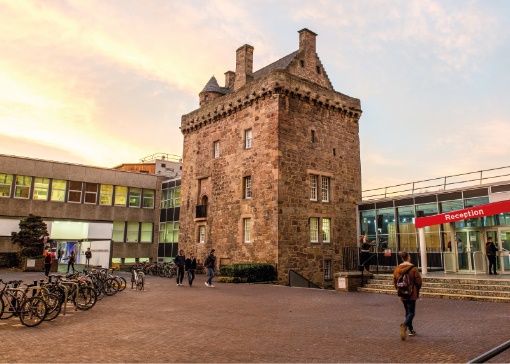 GRADE Grade 5LOCATIONSighthill, EdinburghLINE MANAGER Dr Liz Aston, Associate Professor of CriminologyROLE SUMMARYThis post will make a central contribution to the INTERACT project by undertaking qualitative fieldwork (interviews, observations, and focus groups) with the police and members of the public at two research sites in Scotland, helping to organise and progress the project on a day-to-day basis, liaising with external partners, organising events, analysing data and contributing to conference presentations and joint publications by the research team. The role holder will be expected to work closely with the wider project team (based at Keele, Dundee and UCL) and a second research fellow, based at Keele. The Research Fellow will be provided mentoring, training and development opportunities, including the opportunity to deliver some specialist teaching where appropriate.Line Management Responsibility for:This role does not have any line management responsibilities currently ESSENTIALDESIRABLEEducation / QualificationsA PhD in Criminology or cognate discipline, or very near completion. Skills / ExperienceExperienced in the use of qualitative research methods (including interviews, observation and focus groups) and in analysing and presenting qualitative data Experience of gaining ethical approval and managing projects through to completion Ability to work effectively as part of a team  Ability to work independently and show initiative  An ability to communicate well with a wide range of individuals in written and oral forms  Excellent interpersonal skills and an ability to develop and maintain effective internal and external working relationships on a one-to-one and team basis Organised, with an ability to work effectively and plan work on a day-to-day, week-to-week, and month-to-month basis Experience of writing-up and disseminating findings in an accessible mannerExperience of working in policing or technology-related academic contexts A track record of publishing in high quality journals Experience of using qualitative data analysis software Experience in the use of quantitative methods and analysis 